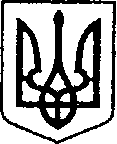 УКРАЇНАЧЕРНІГІВСЬКА ОБЛАСТЬН І Ж И Н С Ь К А    М І С Ь К А    Р А Д АВ И К О Н А В Ч И Й    К О М І Т Е ТР І Ш Е Н Н Явід  27 червня 2024  р.		м. Ніжин		                            №  293Про продовження терміну дії дозволів на розміщення зовнішньої реклами ФОП Шалай А. С., ФОП Шалай О. В.Відповідно до ст. 31, 42, 52, 53, 59, 73 Закону України «Про місцеве самоврядування в Україні», Закону України «Про рекламу», «Порядку розміщення зовнішніх  рекламних засобів (реклами) на території міста Ніжин», затвердженого рішенням Ніжинської міської ради від 30.06.2016 року № 19-12/2016 (зі змінами), Регламенту виконавчого комітету Ніжинської  міської  ради VIIІ скликання, затвердженого рішенням Ніжинської міської ради від 24.12.2020 року № 27-4/2020, розглянувши заяву ФОП Шалай А. С. від 03.06.2024 р. та заяву ФОП Шалай О. В. від 03.06.2024 р. щодо продовження терміну дії дозволів на розміщення зовнішньої реклами, виконавчий комітет Ніжинської міської ради вирішив:Продовжити ФОП Шалай Анджелі Степанівні термін дії дозволів нарозміщення зовнішньої реклами терміном на 5 років за адресами:  1.1. Дозвіл №82/1 від 08.07.2016 р. – м. Ніжин, по вул. Шевченка, за зупинкою ТПО (напроти Ніжинського професійного ліцею побуту та сервісу, б. № 111); згідно договору №134 на тимчасове користування місцем розташування зовнішнього рекламного засобу (реклами) від 12.07.2016 р.; тип рекламного засобу: білборд;1.2. Дозвіл №82/2 від 08.07.2016 р. – м. Ніжин, по  вул. Шевченка, біля світлофору (поблизу Ніжинського консервного заводу, б. № 160); згідно договору №132 на тимчасове користування місцем розташування зовнішнього рекламного засобу (реклами) від 12.07.2016 р.; тип рекламного засобу: білборд;1.3. Дозвіл №82/3 від 08.07.2016 р. – м. Ніжин, по вул. Шевченка, напроти в’їзду до супермакету «Велмарт», б. 107-А; згідно договору №133 на тимчасове користування місцем розташування зовнішнього рекламного засобу (реклами) від 12.07.2016 р.; тип рекламного засобу: білборд;1.4. Дозвіл №82/4 від 08.07.2016 р. –  м. Ніжин, по  вул. Шевченка, біля світлофору (поблизу кафе «Прохлада», б. № 104); згідно договору №130 на тимчасове користування місцем розташування зовнішнього рекламного засобу (реклами) від 12.07.2016 р.; тип рекламного засобу: білборд; 1.5. Дозвіл №82/5 від 08.07.2016 р. – м. Ніжин, по вул. Шевченка, біля «Шиномонтажу», б. №88; згідно договору №129 на тимчасове користування місцем розташування зовнішнього рекламного засобу (реклами) від 12.07.2016 р.; тип рекламного засобу: білборд;1.6. Дозвіл №82/6 від 08.07.2016 р. –  м. Ніжин, по вул.  Шевченка, перед «Домом молитви»,   б. №78; згідно договору №128 на тимчасове користування місцем розташування зовнішнього рекламного засобу (реклами) від 12.07.2016 р.; тип рекламного засобу: білборд;1.7. Дозвіл №82/7 від 08.07.2016 р. – м. Ніжин, на розі вул. Шевченка та вул. Синяківська; згідно договору №131 на тимчасове користування місцем розташування зовнішнього рекламного засобу (реклами) від 12.07.2016 р.; тип рекламного засобу: білборд;1.8. Дозвіл №82/8 від 08.07.2016 р. – м. Ніжин, по вул.  Незалежності, біля зупинки «Синяківська» (напроти кафе «Анастасія»); згідно договору №126 на тимчасове користування місцем розташування зовнішнього рекламного засобу (реклами) від 12.07.2016 р.; тип рекламного засобу: білборд;1.9. Дозвіл №82/9 від 08.07.2016 р. – м. Ніжин, по вул. Незалежності, біля магазину «Академія Комфорту», б. №21 к.5; згідно договору №127 на тимчасове користування місцем розташування зовнішнього рекламного засобу (реклами) від 12.07.2016 р.; тип рекламного засобу: білборд;1.10. Дозвіл №91/2 від 15.07.2016 р. – м. Ніжин, по  вул. Шевченка, напроти ЗОШ №9, б. №103; згідно договору №139 на тимчасове користування місцем розташування зовнішнього рекламного засобу (реклами) від 18.07.2016 р.; тип рекламного засобу: білборд;1.11. Дозвіл №91/4 від 15.07.2016 р. – м. Ніжин, по вул. Незалежності, перед поворотом до супермакету «Сільпо», б. №36; згідно договору №138 на тимчасове користування місцем розташування зовнішнього рекламного засобу (реклами) від 18.07.2016 р.; тип рекламного засобу: білборд;1.12. Дозвіл №91/3 від 15.07.2016 р. – м. Ніжин, по вул. Носівський шлях, напроти будинку,   17-а; згідно договору №137 на тимчасове користування місцем розташування зовнішнього рекламного засобу (реклами) від 18.07.2016 р.; тип рекламного засобу: білборд;2. Продовжити ФОП Шалаю Олександру Віталійовичу термін дії дозволу на розміщення зовнішньої реклами терміном на 5 років за адресою:2.1. Дозвіл №94 від 08.07.2016 р. – м. Ніжин, по вул.  Прощенка Станіслава 
(вул. Московська), 56-Б (перед поворотом на провулок Лікарський); згідно договору №136 на тимчасове користування місцем розташування зовнішнього рекламного засобу (реклами) від 12.07.2016 р.; тип рекламного засобу: несвітлова конструкція у вигляді плоского двохстороннього щита (при паралельному розташуванні щитів) розміром 4,0 х 1,2 м на металевих опорах.3. У десятиденний термін з дня набрання чинності даним рішенням 
ФОП Шалай Анджелі Степанівні реалізувати пункт 1. цього рішення та 
ФОП Шалаю Олександру Віталійовичу реалізувати п. 2. цього рішення шляхом укладення з виконавчим комітетом Ніжинської міської ради додаткових угод до договорів на тимчасове користування місцем розташування зовнішнього рекламного засобу (реклами) (ФОП Шалай А. С. - договори за №126, №127, №128, №129, №130, №131, №132, №133, №134, №137, №138, №139; ФОП 
Шалай О. В. – договір №136).4. У разі не виконання Шалай Анджелою Степанівною вимог зазначених у 
п. 3 даного рішення  п. 1 втрачає чинність.5. У разі не виконання Шалаєм Олександром Віталійовичем вимог зазначених у п. 3 даного рішення  п. 2 втрачає чинність.6. Відділу містобудування та архітектури виконавчого комітету Ніжинської міської ради здійснювати контроль за дотриманням розповсюджувачем  зовнішньої  реклами (ФОП Шалай О. В., Шалай А. С.) вимог Порядку розміщення зовнішньої реклами на території міста Ніжина.7. Т. в. о. начальника відділу – головного архітектору відділу містобудування та архітектури виконавчого комітету Ніжинської міської ради Кошелівській І. І. забезпечити оприлюднення даного рішення на сайті Ніжинської міської ради протягом п’яти робочих днів з дня його прийняття.8. Контроль за виконанням даного рішення покласти на секретаря міської ради Хоменка Ю. Ю.Головуючий на засіданні виконавчого комітету Ніжинської міської ради перший заступник міського голови з питань діяльності виконавчих органів ради                        Федір ВОВЧЕНКОПОЯСНЮВАЛЬНА ЗАПИСКАдо проєкту рішення «Про продовження терміну дії дозволів на розміщення зовнішньої реклами ФОП Шалай А. С.; ФОП Шалай О. В.»           Відповідно до Регламенту роботи виконавчого комітету Ніжинської міської ради відділ містобудування та архітектури виконавчого комітету Ніжинської міської ради виносить на розгляд виконавчого комітету проєкт рішення «Про продовження терміну дії дозволів на розміщення зовнішньої реклами ФОП Шалай А.С.; ФОП Шалай О. В.».             Обгрунтування необхідності прийняття акта.Відповідно до ст. 31, 42, 59, 73, Закону України «Про місцеве самоврядування в Україні», Закону України «Про рекламу», «Порядку розміщення зовнішніх  рекламних засобів (реклами) на території міста Ніжина», затвердженого рішенням Ніжинської міської ради VII скликання від 30.06.2016 року № 19-12/2016 (зі змінами), Регламенту виконавчого комітету Ніжинської  міської  ради VIII скликання, затвердженого рішенням виконавчого комітету міської ради від 24.12.2020 року № 27-4/2020 (зі змінами), заяв  ФОП Шалай А. С. від 03.06.2024 р., ФОП Шалай О. В. від 03.06.2024 р. дозволів на розміщення зовнішньої реклами в м. Ніжин, які узгоджені з відповідними органами, відділ містобудування та архітектури подає на розгляд виконавчого комітету Ніжинської міської ради даний проєкт рішення для продовження терміну дії дозволу на розміщення зовнішньої реклами.Загальна характеристика і основні положення проєкту.Проєкт складається з законодавчого обґрунтування та  8  розділів. Обгрунтування містить посилання на ст. ст. ст.  31, 42, 53, 59 Закону України «Про місцеве самоврядування в Україні», Закону України «Про рекламу» та «Порядок розміщення зовнішніх рекламних засобів (реклами) на території міста Ніжина», затверджений  34 сесією 7 скликання Ніжинської міської ради від 21.12.2017 року (зі змінами).  Розділ 1. Про продовження терміну дії дозволів на розміщення зовнішньої реклами ФОП Шалай А. С.Розділ 2. . Про продовження терміну дії дозволів на розміщення зовнішньої реклами ФОП Шалай О. В.Розділ 3. Про укладання додаткових угод до договорів.Розділ 4. Про втрату чинності п. 1.Розділ 5. Про втрату чинності п. 2. Розділ 6. Визначає, на кого покладено контроль за дотриманням розповсюджувачем  реклами  вимог «Порядку розміщення зовнішніх рекламних засобів (реклами) на території міста Ніжина».Розділ  7.  Визначає термін оприлюднення даного рішення на офіційному сайті Ніжинської міської ради.Розділ 8. Визначає на кого покладено контроль за виконанням даного рішення.Стан нормативно-правової бази у даній сфері правового регулювання.Проєкт рішення визначає правові, організаційні засади функціонування та розвитку розбудови міста з урахуванням наявної містобудівної документації. Керуючись чинним законодавством України. На підставі звернення  ФОП Шалай А. С., ФОП Шалай О. В. проведена відповідна робота, за результатами якої підготовлено даний проєкт рішення.Фінансово-економічне обґрунтування.Реалізація даного проєкту не потребує фінансових витрат з міського бюджету.Прогноз соціально-економічних та інших наслідків прийняття акту.Прийняття даного проєкту дозволить ФОП Шалай А. С., ФОП Шалай О. В. продовжити термін дії дозволів на розміщення зовнішньої реклами.Перелік зацікавлених в отриманні даного рішення: ФОП Шалай А. С., ФОП Шалай О. В.Інформація, яку містить проєкт рішення Проєкт рішенняя «Про продовження терміну дії дозволів на розміщення зовнішньої реклами ФОП Шалай А. С., ФОП Шалай О. В.» не відноситься до конфіденційної та підлягає оприлюдненню на офіційному сайті Ніжинської міської ради відповідно до чинного законодавства.Доповідач Даний проєкт на засіданні виконавчого комітету доповідати буде т. в. о. начальника відділу – головного архітектора відділу містобудування та архітектури виконавчого комітету Ніжинської міської ради Кошелівська І. І.	Даний проєкт рішення не дотримав терміну оприлюднення на офіційному сайті Ніжинської міської ради та потребує термінового розгляду на засіданні виконавчого комітету Ніжинської міської ради в зв’язку з стислими термінами на видачу дозволу на розміщення зовнішньої реклами (10 робочих днів).Т. в. о. начальника відділу – головного архітектора відділу містобудування та архітектури виконавчого комітету Ніжинської міської ради                                                                Ірина КОШЕЛІВСЬКАПодає:Т. в. о. начальника відділу містобудування та архітектури –головного архітектора виконавчогокомітету Ніжинської міської ради    	                          Ірина ДЯКОНЕНКОПогоджують:Перший заступник міського головиз питань діяльності виконавчих органівради			 	                                                           Федір ВОВЧЕНКОКеруючий справами виконавчого комітетуНіжинської міської ради                                                         Валерій САЛОГУБНачальник  відділу юридично-кадрового                                          забезпечення апарату виконавчого комітету Ніжинської міської ради                                                              Вячеслав ЛЕГАВізують:Т. в.о. начальника відділу –головного архітектора відділу містобудування та архітектури виконавчого комітету Ніжинської міської ради                                                        Ірина КОШЕЛІВСЬКАСекретар міської ради                                                                  Юрій ХОМЕНКО Перший заступник міського головиз питань діяльності виконавчих органівради			 	                                                                Федір ВОВЧЕНКО Керуючий справами виконавчого комітету Ніжинської міської ради                                              Валерій САЛОГУБ
Начальник  відділу юридично-кадрового                                          забезпечення апарату виконавчого комітету Ніжинської міської ради                                                                  В’ячеслав ЛЕГА